										APROBAT,DIRECTOR GENERAL,DR. SIMONA PÂRVUA N U N ȚInstitutul Național de Sănătate Publică, cu sediul în Str. Dr. Leonte Anastasievici nr. 1-3, sector 5, București, organizează concurs în vederea ocupării următoarelor posturi vacante de execuție, în conformitate cu prevederile Ordinului M.S. nr. 166/2023 pentru aprobarea metodologiilor privind organizarea şi desfăşurarea concursurilor de ocupare a posturilor vacante şi temporar vacante de medic, medic stomatolog, farmacist, biolog, biochimist şi chimist din unităţile sanitare publice sau din direcţiile de sănătate publică, precum şi a funcţiilor de şef de secţie, şef de laborator şişef de compartiment din unităţile sanitare fără paturi sau din direcţiile de sănătate publică, respective a funcţiei de farmacist-şef în unităţile sanitare publice cu paturi:1. Un post cu normă întreagă de farmacist, în cadrul Centrului Regional de Sănătate Publică Galați, Secția de Sănătate Publică, Compartimentul Sănătatea în Relație cu Mediul;Condiții de participareCondiții generale:a) are cetăţenia română sau cetăţenia unui alt stat membru al Uniunii Europene, a unui stat parte la Acordul privind Spaţiul Economic European (SEE) sau cetăţenia Confederaţiei Elveţiene;b) cunoaşte limba română, scris şi vorbit;c) are capacitate de muncă în conformitate cu prevederile Legii nr. 53/2003 - Codul muncii,republicată, cu modificările şi completările ulterioare;d) are o stare de sănătate corespunzătoare postului pentru care candidează, atestată pe bazaadeverinţei medicale eliberate de medicul de familie sau de unităţile sanitare abilitate;e) îndeplineşte condiţiile de studii, de vechime în specialitate şi, după caz, alte condiţii specifice potrivit cerinţelor postului scos la concurs, inclusiv condiţiile de exercitare a profesiei;f) nu a fost condamnată definitiv pentru săvârşirea unei infracţiuni contra securităţii naţionale, contra autorităţii, contra umanităţii, infracţiuni de corupţie sau de serviciu, infracţiuni de fals ori contra înfăptuirii justiţiei, infracţiuni săvârşite cu intenţie care ar face o persoană candidată la post incompatibilă cu exercitarea funcţiei contractuale pentru care candidează, cu excepţia situaţiei în care a intervenit reabilitarea;g) nu execută o pedeapsă complementară prin care i-a fost interzisă exercitarea dreptului de a ocupa funcţia, de a exercita profesia sau meseria ori de a desfăşura activitatea de care s-a folosit pentru săvârşirea infracţiunii sau faţă de aceasta nu s-a luat măsura de siguranţă a interzicerii ocupării unei funcţii sau a exercitării unei profesii;h) nu a comis infracţiunile prevăzute la art. 1 alin. (2) din Legea nr. 118/2019 privind Registrul naţional automatizat cu privire la persoanele care au comis infracţiuni sexuale, de exploatare a unor persoane sau asupra minorilor, precum şi pentru completarea Legii nr. 76/2008 privind organizarea şi funcţionarea Sistemului Naţional de Date Genetice Judiciare, cu modificările ulterioare, pentru domeniile prevăzute la art. 35 alin. (1) lit. h) din Hotărârea Guvernului nr.1336/2022 pentru aprobarea Regulamentului-cadru privind organizarea şi dezvoltarea  carierei personalului contractual din sectorul bugetar plătit din fonduri publice.Condiții specifice:- studii universitare de licență absolvite cu diplomă de licență din ramura de știință farmacieActe necesare pentru înscriere:a) formular de înscriere la concurs, conform modelului prevăzut la anexa nr. 1;b) copia de pe diploma de licenţă;c) copie a certificatului de membru al organizaţiei profesionale cu viza pe anul în curs;d) dovada/înscrisul, din care să rezulte că nu i-a fost aplicată una dintre sancţiunile prevăzute la art. 455 alin. (1) lit. e) sau f), la art. 541 alin. (1) lit. d) sau e), respectiv la art. 628 alin. (1) lit. d) sau e) din Legea nr. 95/2006 privind reforma în domeniul sănătăţii, republicată, cu modificările şi completările ulterioare;e) acte doveditoare pentru calcularea punctajului prevăzut în anexa nr. 3 la Ordinul nr. 166/2023;f) certificat de cazier judiciar sau, după caz, extrasul de pe cazierul judiciar;g) certificatul de integritate comportamentală, din care să reiasă că nu s-au comis infracţiuni prevăzute la art. 1 alin. (2) din Legea nr. 118/2019 privind Registrul naţional automatizat cu privirela persoanele care au comis infracţiuni sexuale, de exploatare a unor persoane sau asupra minorilor, precum şi pentru completarea Legii nr. 76/2008 privind organizarea şi funcţionarea Sistemului Naţional de Date Genetice Judiciare, cu modificările ulterioare, pentru candidaţii înscrişi pentru posturile din cadrul sistemului de învăţământ, sănătate sau protecţie socială, precum şi orice entitate publică sau privată a cărei activitate presupune contactul direct cu copii, persoane în vârstă, persoane cu dizabilităţi sau alte categorii de persoane vulnerabile ori care presupune examinarea fizică sau evaluarea psihologică a unei persoane;h) adeverinţă medicală care să ateste starea de sănătate corespunzătoare, eliberată de către medical de familie al candidatului sau de către unităţile sanitare abilitate cu cel mult 6 luni anterior derulării concursului;i) copia actului de identitate sau orice alt document care atestă identitatea, potrivit legii, aflate întermen de valabilitate;j) copia certificatului de căsătorie sau a altui document prin care s-a realizat schimbarea de nume, după caz;k) curriculum vitae, model comun european;Concursul se va desfășura la sediul Centrului Regional de Sănătate Publică Galati str.Brăilei nr.177, Galați, după următorul calendar:1. Selecţia dosarelor de înscriere şi stabilirea punctajului rezultat din analiza şievaluarea activităţii profesionale şi ştiinţifice pentru proba suplimentară de departajare- dosarele de concurs vor fi depuse la sediul centrului, în termen de 10 zile lucrătoare de la data afişării anunţului, respectiv în perioada  14.09.-27.09.2023 inclusiv, până la ora 16.00 sau pot fi transmise de candidaţi prin Poşta Română, serviciul de curierat rapid sau poşta electronică (pe adresa secretariat.galati@insp.gov.ro) înăuntrul termenului prevăzut mai sus. Transmiterea documentelor prin poşta electronică se realizează în format .pdf cu volum maxim de 1 MB, documentele fiind acceptate doar în formă lizibilă.Documentele dosarului de concurs vor fi transmise în ordinea menționată mai sus.Răspunderea pentru depunerea corectă și completă a documentației revine candidatului.Depunerea documentației la o altă adresa decât cea indicată în prezentul anunţ sau după termenul limită precizat, atrag automat excluderea/respingerea dosarului candidatului.Candidații care optează pentru transmiterea documentelor prin Poşta Română, serviciul de curierat rapid sau poşta electronică au obligaţia de a se prezenta la secretarul comisiei de concurs cudocumentele de înscriere, pe tot parcursul desfăşurării concursului, dar nu mai târziu de data  şi ora organizării probei scrise.Documentele solicitate în copie, care presupun certificarea pentru conformitate cu originalul, vor fi prezentate împreună cu originalul.2. Proba scrisă  ce va avea loc în data de  09.10.2023   ;3. Proba practică ce va avea loc la o dată comunicată ulterior candidaților admiși la proba scrisăANEXA NR. 1Formular de înscriereAutoritatea sau instituţia publică:Funcţia solicitată:Data organizării concursului, proba scrisă şi/sau proba practică, după caz:Numele şi prenumele candidatului:Datele de contact ale candidatului (Se utilizează pentru comunicarea cu privire la concurs.):Adresa:E-mail:Telefon:Persoane de contact pentru recomandări:Anexez prezentei cereri dosarul cu actele solicitate.Menţionez că am luat cunoştinţă de condiţiile de desfăşurare a concursului.Cunoscând prevederile art. 4 pct. 2 şi 11 şi art. 6 alin. (1) lit. a) din Regulamentul (UE) 2016/679 al Parlamentului European şi al Consiliului din 27 aprilie 2016 privind protecţia persoanelor fizice în ceea ce priveşte prelucrarea datelor cu caracter personal şi privind libera circulaţie a acestor date şi de abrogare a Directivei 95/46/CE (Regulamentul general privind protecţia datelor), în ceea ce priveşte consimţământul cu privire la prelucrarea datelor cu caracter personal declar următoarele:Îmi exprim consimţământul □Nu îmi exprim consimţământul □cu privire la transmiterea informaţiilor şi documentelor, inclusiv date cu caracter personal necesare îndeplinirii atribuţiilor membrilor comisiei de concurs, membrilor comisiei de soluţionare a contestaţiilor şi ale secretarului, în format electronic.Îmi exprim consimţământul □Nu îmi exprim consimţământul □ca instituţia organizatoare a concursului să solicite organelor abilitate în condiţiile legii certificatul de integritate comportamentală pentru candidaţii înscrişi pentru posturile din cadrul sistemului de învăţământ, sănătate sau protecţie socială, precum şi din orice entitate publică sau privată a cărei activitate presupune contactul direct cu copii, persoane în vârstă, persoane cu dizabilităţi sau alte categorii de persoane vulnerabile ori care presupune examinarea fizică sau evaluarea psihologică a unei persoane, cunoscând că pot reveni oricând asupra consimţământului acordat prin prezentul formular.Îmi exprim consimţământul □Nu îmi exprim consimţământul □ca instituţia organizatoare a concursului să solicite organelor abilitate în condiţiile legii extrasul de pe cazierul judiciar cu scopul angajării, cunoscând că pot reveni oricând asupra consimţământului acordat prin prezentul formular.Declar pe propria răspundere că în perioada lucrată nu mi s-a aplicat nicio sancţiune disciplinară/mi s-a aplicat sancţiunea disciplinară . . . . . . . . . . .Declar pe propria răspundere, cunoscând prevederile art. 326 din Codul penal cu privire la falsul în declaraţii, că datele furnizate în acest formular sunt adevărate.TEMATICĂ ȘI BIBLIOGRAFIE CONCURS FARMACISTTematică:1. Gestionarea deseurilor resultate din activitatea medicala intr-o unitate sanitara – norme tehnice; clasificare, definitii.2. Ambalarea, stocarea, transportul si eliminarea deseurilor resultate din activitateamedicala.3. Planurile de gestionare a deseurilor medicale – continut si responsabilitati4. Instruirea si formarea personalului in domeniul gestionarii deseurilor rezultate dinactivitatea medicala intr-o unitate sanitara; responsabilitati5. Introducerea pe piata a unui produs cosmetic- persoana responsabila; definitie siobligaţiile acesteia6. Dosarul cu informaţii despre produsul cosmetic –continut; enumerarea elementelordosarului si ale raportului de siguranta al produsului cosmetic7. Eticheta unui produsul cosmetic – informatii pe care aceasta trebuie sa le contina8. Criterii comune pentru utilizarea declarațiilor în legătură cu produsele cosmeticeenumerare9. Produsul biocid – definitie, clasificare/tipuri de produse biocide10. Principiile de evaluare a eficacitatii produselor biocide din Grupa principală 1:Dezinfectanți11. Metode de aplicare a Rodenticidelor (Tipul de produs 14)12. Descrierea rodenticidelor-clasificarea pe categorii in functie de: substanța active; forma de conditionare; utilizari13. Metode de aplicare a Insecticidelor (Tipul de Produs 18)14. Fișa cu date de securitate (FDS) a unui produs – definitie; responsabilitatea pentruconținutul acesteia15. Fișa cu date de securitate (FDS) a unui produs - informații toxicologiceBibliografie:1. Ordin 1226/2012 2012 pentru aprobarea Normelor tehnice privind gestionarea deșeurilor rezultate din activități medicale și a Metodologiei de culegere a datelor pentru baza națională de date privind deșeurile rezultate din activități medicale2. REGULAMENTUL (CE) NR. 1223/2009 AL PARLAMENTULUI EUROPEAN ȘI ALCONSILIULUI din 30 noiembrie 2009 privind produsele cosmetice3. REGULAMENTUL (UE) NR. 655/2013 AL COMISIEI din 10 iulie 2013 de stabilire aunor criterii comune pentru justificarea declarațiilor utilizate în legătură cu produselecosmetice4. REGULAMENTUL (UE) NR. 528/2012 AL PARLAMENTULUI EUROPEAN ȘI ALCONSILIULUI din 22 mai 2012 privind punerea la dispoziție pe piață și utilizareaproduselor biocide5. Guidance on the Biocidal Products Regulation Volume II: Efficacy Parts B+C:Assessment and Evaluation Version 5.0, November 2022 (link:https://echa.europa.eu/documents/10162/2324906/bpr_guidance_assessment_evaluation_part_vol_ii_part_bc_en.pdf/ae2e9a18-82ee-2340-9354-d82913543fb9?t=1667389376408) 6. Ordinul nr. 10/368/11/2010 al ministrului sănătății, ministrului mediului și pădurilor și a președintelui Autorității Naționale Sanitare Veterinare și pentru Siguranța Alimentelor privind aprobarea procedurii de avizare a produselor biocide care sunt plasate pe piață pe teritoriul României, cu modificările şi completările ulterioare7. Gabriela Cilincă Irina Tănase Elena Huşcă Andra Neamţu Diana Costin. GHID PRIVIND PROCEDURILE ŞI MĂSURILE DE IGIENĂ APLICABILE TRATAMENTELOR DE DEZINSECȚIE ȘI DERATIZARE EFECTUATE DE PRESTATORII DE SERVICII PROFESIONALE ŞI DE POPULAŢIE. Institutul Naţional de Sănătate Publică,  Centrul Naţional de Monitorizare a Riscurilor din Mediul Comunitar (link: https://insp.gov.ro/download/cnmrmc/Ghiduri/Igiena%20Mediului%20si%20Apa%20Potabila/Ghiddezinsectie_deratizare.pdfhttps://insp.gov.ro/download/cnmrmc/Ghiduri/Igiena%20Mediului%20si%20Apa%20Potabila/Ghid-dezinsectie_deratizare.pdf )A. Ghid de redactare a fișelor cu date de securitate - Versiunea 4.0, Dec 2020 - AgențiaEuropeană pentru Produse Chimice - ECHA-20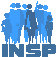 Ministerul SănătățiiInstitutul Național de Sănătate PublicăNational Institute of Public HealthStr. Dr. A. Leonte, Nr. 1 - 3, 050463 Bucureşti, ROMANIATel: (+4)0 21 3183620, Director: (+4)0 21 3183619; Fax: (+4)0 21 3123426, e-mail; directie.generala@insp.gov.ro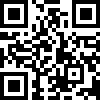 Centrul Regional de Sănătate Publică galatiStr. Brăilei nr.177, Galati, jud. Galati, Cod postal 800578Centrul Regional de Sănătate Publică galatiStr. Brăilei nr.177, Galati, jud. Galati, Cod postal 800578Centrul Regional de Sănătate Publică galatiStr. Brăilei nr.177, Galati, jud. Galati, Cod postal 800578Numele şi prenumeleInstituţiaFuncţiaNumărul de telefonData:
Semnătura: